Publicado en Valencia el 29/05/2018 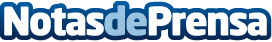 Gana Energía se posiciona como la comercializadora eléctrica con la tarifa más económicaLa compañía ofrece diferentes tarifas, entre las que se incluye la de tres periodos, específicamente diseñada para quienes disponen de coche eléctricoDatos de contacto:Mirella PalafoxNota de prensa publicada en: https://www.notasdeprensa.es/gana-energia-se-posiciona-como-la Categorias: Automovilismo Valencia Ecología Consumo Industria Automotriz Sector Energético http://www.notasdeprensa.es